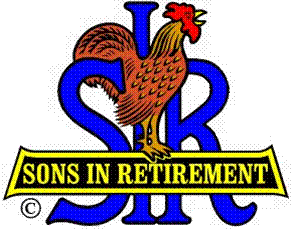 Las Trampas Branch 116Luncheon Meeting AgendaMarch 20, 201711:30 AM Call to Order – Big Sir.WelcomePledge of Allegiance.Invocation:  Doug Aalders Introduce Head TableLittle Sir:  Marty KatzChaplin: Doug AaldersSpecial Guest – Bill HollyGuest Speaker – Logan Happell Introduce Guests & VisitorsGuests:  Visitors:Induct New Members (if any) Big Sir Comments:Sunshine Report – Matt ArenaBob Testa – StorytellerStorytellers & Chaplains11:45 PM – Lunch12:15 PM Committee Reports12:30 PMLittle Sir:Introduce Guest Speaker – Logan HappellRaffle DrawingAsk March Birthday guys to stand / sing Happy Birthday (Paul King & Robbie)Drawing for Free Lunch.Sign God Bless America.